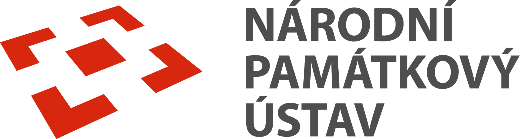 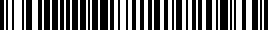 SMLOUVA O DÍLOuzavřená níže uvedeného dne, měsíce a roku ve smyslu ustanovení § 2586 a násl. a ve smyslu § 2358 a násl. zákona č. 89/2012 Sb., občanský zákoník (dále jen „smlouva“)Smluvní stranyNárodní památkový ústav, státní příspěvková organizaceIČO: 75032333, DIČ: CZ75032333se sídlem Valdštejnské náměstí 162/3, 118 01 Praha 1 - Malá Stranazastoupen: Mgr. et Mgr. Petr Spejchal, ředitel územní památkové správy NPÚ v Praze  zástupce pro věcná jednání (investiční referent) bez oprávnění právně zastupovat: XXXXsprávce objektu: XXXXdoručovací adresa:Národní památkový ústav, územní památková správa v PrazeSabinova 373/5, 130 00 Praha 3(dále jen objednatel)aIng. Vít MLÁZOVSKÝadresa sídla: Jánský vršek 310/4, 118 00, Praha 1 - Malá Stranadoručovací adresa: Besední 487/3, 118 00 Praha 1IČO: 10180010DIČ: XXXXBankovní spojení, č. ú: 1933683389/0800Kontaktní osoby:	vedoucí projektu: Ing. Vít Mlázovský, tel. č: XXXX (dále jen zhotovitel)PreambuleTato smlouva je uzavírána na základě výsledku zadávacího řízení pro veřejnou zakázku zadávanou v otevřeném nadlimitním řízení v souladu se zákonem č. 134/2016 Sb., o zadávání veřejných zakázek, ve znění pozdějších předpisů (dále jen „ZZVZ“), pod názvem „Sázavský klášter - zpřístupnění jeskyně sv. Prokopa – zpracování projektové dokumentace“ (dále jen „veřejná zakázka“). Zhotovitel prohlašuje, že je odborně a technicky způsobilý k provedení projektových a dalších prací tvořících předmět této smlouvy o dílo.Zhotovitel bere na vědomí, že objekt klášter Sázava podléhá ochraně dle zákona č. 20/1987 Sb., o státní památkové péči, v platném a účinném znění, a vyhlášky č. 66/1988 Sb., kterou se provádí zákon č. 20/1987 Sb., o státní památkové péči, v platném a účinném znění. Zhotovitel je povinen si při provádění činností počínat tak, aby tento objekt nebyl ohrožen či poškozen.Zhotovitel je povinen dílo vypracovat v souladu se všemi požadavky objednatele, které jsou uvedeny v této smlouvě, v přílohách této smlouvy (především pak příloha č. 3 této smlouvy - Památkové intence), jakož i v přílohách zadávací dokumentace k veřejné zakázce.Zhotovitel dále bere na vědomí, že předmětná akce „Sázavský klášter - zpřístupnění jeskyně sv. Prokopa“, pro níž je projektová dokumentace zpracovávána dle této smlouvy, je obsahově a věcně propojena s dalšími projekty celkové obnovy areálu Sázavského kláštera, a to s akcí „Sázavský klášter – obnova zahrad – revize a změna projektové dokumentace pro provádění stavby“ a akcí „Sázavský klášter - provozní objekt na západní zahradě – projektová dokumentace pro provádění stavby“, v důsledku čehož může dojít k ovlivnění těchto vzájemně souvisejících projektů v průběhu přípravy nebo realizace stavebních akcí. Objednatel prohlašuje, že se bude ucházet o dotaci pro realizaci předmětu plnění této smlouvy a že předmět plnění může být zcela nebo z části hrazen z dotace. Předmět smlouvyPředmětem této smlouvy je závazek zhotovitele provést na svůj náklad a nebezpečí ve sjednaném termínu a za podmínek sjednaných ve smlouvě a jejích přílohách níže specifikované plnění:projektovou přípravu definovanou blíže v čl. 2.1.1. a 2.1.2. této smlouvy,zpracování projektových dokumentací včetně zajištění související inženýrské činnosti ve fázích a rozsahu stanoveném blíže v čl. 2.1.3. až 2.1.5. této smlouvy, výkon autorského dozoru dle čl. 2.1.6. této smlouvy,to vše pro účely realizace stavební akce s názvem: Sázavský klášter – zpřístupnění jeskyně sv. Prokopa (dále jen „stavba“). Předmětem plnění zhotovitele dle této smlouvy (dílo) jsou následující fáze plnění:Vyhodnocení všech předaných vstupních podkladů, provedení průzkumů a případně doplnění provedených průzkumů bližší specifikace viz příloha č. 2 této smlouvy: Bližší popis plnění;Návrh nového řešení prezentace a zpřístupnění svatoprokopského domu a jeskyněZhotovitel navrhne dvě varianty hmotového řešení a vizualizace zpřístupnění a prezentace tzv. svatoprokopského domu včetně vazby na zpřístupnění a prezentaci svatoprokopské jeskyně a řešení náhrady stávajícího nevyhovujícího zastřešení svatoprokopské jeskyně (železobetonová terasa). Návrhy obou variant budou respektovat požadavky uvedené v příloze č. 3 této smlouvy: Památkové intence. Před odsouhlasením výsledného řešení proběhnou na podnět zhotovitele minimálně 2 konzultace s objednatelem za účasti zástupce objednatele, památkového garanta, zástupce oddělení památkové archeologie, zástupce výkonného orgánu státní památkové péče a zástupce správy památkového objektu Klášter Sázava. Po těchto konzultacích bude z předložených variant objednatelem jedna vybrána a písemně odsouhlasena a následně bude tato varianta dále zapracována do stupně projektové dokumentace dle bodu 2.1.3. této smlouvy.Revize a aktualizace zpracované projektové dokumentace pro vydání stavebního povolení (dále také označováno jako „DSP“)Rozsah a obsah projektové dokumentace bude odpovídat právním předpisům upravujícím požadavky na výstavbu a stavební řád, jakož i jeho prováděcím právním předpisům (zákonu č. 183/2006 Sb., stavební zákon, vyhlášce č. 499/2006 Sb., o dokumentaci staveb, a veškerým dalším použitelným právním předpisům, vše v aktuálním znění, případně předpisům, které je nahradí), účinným v době předání DSP. Projektová dokumentace bude dále vypracována v souladu s požadavky uvedenými v příloze č. 2 této smlouvy: Bližší popis plnění, a musí zahrnovat následující služby a plnění:revize a aktualizace (doplnění) projektové dokumentace pro vydání stavebního povolení, s názvem: „Sázavský klášter - zpřístupnění jeskyně sv. Prokopa - dokumentace pro stavební povolení“, kterou zpracoval Ing. arch. Petr Dostál, Ing. Vít Mlázovský, prosinec 2011 (příloha č. 8 zadávací dokumentace k veřejné zakázce) - zpracování podle příslušných prováděcích předpisů, se zapracováním nových poznatků vycházejících z aktuálního stavu konstrukcí a terénu včetně zapracování poznatků zjištěných provedením sond dle čl. 2.1.1. a přílohy č. 2 smlouvy a nově zjištěných skutečností a výstupů vyplývajících ze zjišťovacího archeologického průzkumu, které budou zhotoviteli předány bez zbytečného odkladu po nabytí účinnosti této smlouvy,zpracování návrhu opravy navazující části severní ohradní zdi Svatoprokopské zahrady, která není řešena ve výše uvedené DSP s názvem: „Sázavský klášter - zpřístupnění jeskyně sv. Prokopa - dokumentace pro stavební povolení“, prosinec 2011,zapracování vybrané varianty nového řešení prezentace a zpřístupnění svatoprokopského domu a jeskyně dle čl. 2.1.2. do stupně projektové dokumentace pro vydání stavebního povolení,zapracování dodatečných a změnových požadavků objednatele do projektové dokumentace, úprava a oprava projektové dokumentace po její kontrole ze strany objednatele, návrh terénních a vegetačních úprav, přístupových komunikací, případně umístění exteriérových prvků (doplnění DSP o návrh úprav Svatoprokopské zahrady a terasy nad jeskyní sv. Prokopa, bližší specifikace viz příloha č. 2 této smlouvy: Bližší popis plnění), zapracování restaurátorského záměru (bližší specifikace viz příloha č. 2 této smlouvy: Bližší popis plnění) – stanovení finálního návrhu a režimu oprav odborné studie a rozbory (např. likvidace odpadů), protokol o určení vnějších vlivů, zpracování zásad organizace výstavby,návrh provizorního zastřešení staveniště (bližší specifikace viz příloha č. 2 této smlouvy: Bližší popis plnění),odborný propočet stavebních a provozních nákladů stavby (bližší specifikace viz příloha č. 2 této smlouvy: Bližší popis plnění), zpracování speciální dokumentace pro technologická zařízení, příprava údajů pro posuzování vlivu stavby na životní prostředí,příprava údajů pro certifikaci stavby,zapracování úprav projektové dokumentace podle podmínek a požadavků příslušného stavebního úřadu a jiných dotčených orgánů veřejné správy a při případném odvolacím řízení;Zajištění inženýrské činnostiobstarání dokladů a stanovisek DOSS pro všechny stupně projektové dokumentace včetně jejich změn (např. ke změně stavby před jejím dokončením), podání žádosti o povolení změny stavby před jejím dokončením, včetně získání povolení změny stavby před jejím dokončením,zajištění jednání s třetími osobami a orgány veřejné moci, která jsou nezbytná pro dosažení vydání potřebných kladných závazných stanovisek, zajištění jednání s třetími osobami a orgány veřejné moci pro získání povolení změny stavby před jejím dokončením, event. účast při jednáních s DOSS, zajištění vyjádření dotčených orgánů a účastníků řízení, plná moc bude vystavena na žádost zhotovitele objednatelem po nabytí účinnosti této smlouvy; zhotovitel se zavazuje při vytváření projektové dokumentace spolupracovat s orgány státní památkové péče, orgány ochrany přírody, jakož i dalšími příslušnými institucemi, a zavazuje se zapracovat do projektové dokumentace všechny jejich připomínky.Projektová dokumentace pro provádění stavby (dále také označováno jako „DPS“) Rozsah a obsah projektové dokumentace bude odpovídat právním předpisům upravujícím požadavky na výstavbu a stavební řád, jakož i jeho prováděcím právním předpisům (vyhl. č. 499/2006 Sb., dle přílohy č. 13, případně předpisu, který jej nahradí) a vyhlášce č. 169/2016 Sb., účinným v době předání DPS, a musí zahrnovat následující služby a plnění:zpracování projektové dokumentace v koordinaci se zadavatelem,zapracování dodatečných a změnových požadavků objednatele a případných úprav a oprav vyplývajících z provedené kontroly DPS, zhodnocení stavebního povolení a jeho podmínek a jejich promítnutí do projektové dokumentace,definice veškerých materiálů a povrchů na základě vzorků a jejich odsouhlasení objednatelem (např. výrobky atd.), specifikace výrobků pro stavbu, v architektonicko-stavební části detaily, zejména konstrukční řešení (statiku, provizorní zastřešení), elektro-silnoproud (osvětlení, zásuvky a další zařízení), elektro-slaboproud (CCTV, PZTS), odvodnění vybraných ploch dešťovou kanalizací, součástí bude zejména technická zpráva, situace, výkresová dokumentace v měřítku 1:50 (půdorysy, řezy, výkres opravovaných nebo doplňovaných prvků, výkresy, pohledy), výkresy potřebných detailů, tabulky prvků atp.,koordinace projektů jednotlivých profesí, vč. restaurátorských činností – výkresy prostorové koordinace a zdokumentování technologické dokumentace a zapracování do stavební dokumentace včetně zajištění synchronizace výkresové části a výkazu výměr, koordinační výkresy profesí, provozní schémata, specifikace terénních a vegetačních úprav a přístupových komunikací, případně umístění exteriérových prvků (rozpracování úprav Svatoprokopské zahrady a terasy nad jeskyní sv. Prokopa navržených v DSP), zpracování projektové dokumentace pro zadání veřejné zakázky na stavební práce a soupisu stavebních prací, dodávek a služeb s výkazem výměr - v otevřeném elektronickém formátu dat xc4 ve struktuře XML a ve formátu Excel (projektová dokumentace pro výběr zhotovitele stavby - dále též jen „DVZ“) v souladu s vyhláškou č. 169/2016 Sb., návrh ocenění výkazu výměr a soupisu prací, dodávek a služeb – kontrolní rozpočet, plán BOZP na staveništi pro přípravu stavby dle zákona č. 309/2006 Sb. v platném zněníDSP, DPS a DVZ dále označovány jednotlivě nebo společně jako „projektová dokumentace“Autorský dozor (dále též jen AD“)Plnění spočívající ve výkonu autorského dozoru, bude realizováno na výzvu objednatele, kterou je oprávněn učinit nejpozději do 24 měsíců ode dne nabytí účinnosti této smlouvy, za předpokladu, že dojde k naplnění odkládací podmínky definované v odst. 12.7 této smlouvy. Výkon autorského dozoru při realizaci stavby je stanoven v rozsahu standardu služeb architekta České komory architektů nebo ČKAIT:spolupráce při zadávacím řízení na zhotovitele stavby vč. součinnosti při žádostech o vysvětlení zadávací dokumentace a zpracování odpovědí na žádosti o vysvětlení zadávací dokumentace týkajících se předmětu plnění této smlouvy, a to při respektování lhůt dle § 98 zákona č. 134/2016 Sb., Zákon o zadávání veřejných zakázek v platném znění, v rámci zadávacího řízení na zhotovitele stavby;spolupráce při vyhodnocování nabídek dodavatelů (zahrnuje kontrolu nabídkových rozpočtů u třech účastníků řízení);účast na kontrolních dnech a prohlídkách stavby a konzultace na staveništi, kontrola provádění stavby podle prováděcí projektové dokumentace, kontrola souladu provádění stavby s podmínkami územního rozhodnutí, stavebního povolení, odsouhlasení použitých materiálů a výrobků, kontrola dodržování opatření a řešení environmentálních podmínek, dohled nad odstraňováním závad zjištěných při kontrole provádění stavby, připřejímce stavby, příp. při kolaudaci stavby, součinnost se zhotovitelem stavby při zpracování projektové dokumentace skutečného provedení stavby;účast na jednáních o změnách stavby vyvolaných objednatelem nebo zhotovitelem stavby, vypracování alternativních řešení v průběhu stavby (technických, dispozičních řešení a detailů a provedení), v případě odsouhlasení změn v DPS, provedení bezodkladných revizí příslušných jednotlivých výkresů DPS. V případě, že změna vychází z nálezových situací nebo se jedná o změnu na základě rozhodnutí objednatele bude tato činnost uvedena v rámci dodatku k této smlouvě a hrazena objednatelem, v případě pochybení na straně zhotovitele, kdy bude nutné provést změnu DPS, pak veškeré náklady za takovou změnu nebo změny jdou k tíži zhotovitele,posouzení odchylek, změn a úprav zhotovení stavby v souvislostech stavebního díla,vyhodnocení dopadů skutečnosti doplňkových průzkumů, provádění zápisů do stavebního deníku vedeného dodavatelem stavby, spolupráce při závěrečné kontrolní prohlídce stavby (včetně kolaudačního řízení) a při závěrečném vyhodnocení stavby,účast při reklamačním řízení – uplatňování nároků z vad stavby.Vyhrazená změna závazku ze smlouvy dle ust. § 100 odst. 1 ZZVZ:Předpokládaná doba realizace stavby činí dle odhadu objednatele 36 měsíců (dále jen „předpokládaná doba realizace stavby“), přičemž této délce odpovídá předpokládaný rozsah 330 hodin výkonu AD a dále výkon AD při účasti na 68 kontrolních dnech; v případě jiné délky realizace stavby než předpokládané doby realizace stavby si objednatel v souladu ust. § 100 odst. 1 zákona č. 134/2016 Sb., o zadávání veřejných zakázek, vyhrazuje změnu závazku týkající se rozsahu (počtu hodin) výkonu AD v rozsahu a za podmínek stanovených dále.  Skutečnost, že došlo k prodloužení doby realizace stavby oproti předpokládané době realizace stavby, písemně oznámí objednatel zhotoviteli nejpozději do 30 dnů po uzavření smlouvy nebo dodatku ke smlouvě se zhotovitelem stavby, z níž vyplývá jiná než předpokládaná doba realizace stavby, včetně uvedení nové doby realizace stavby. Tento postup se použije opakovaně v případě opakujících se změn doby realizace stavby. Pokud dojde k uvedené vyhrazené změně závazku, bude taková změna z důvodu zachování právní jistoty a transparentnosti stvrzena dodatkem s deklaratorní povahou, jehož součástí bude i aktualizovaná příloha č. 1 této smlouvy: Cenová nabídka s rozpisem položek (tj. cena, v níž bude zaznamenána aktuální předpokládaná doba realizace stavby a tomu odpovídající aktuální předpoklad rozsahu hodin výkonu AD). Maximální navýšení rozsahu změn dle čl. 2.2.1 činí 20 % původního předpokládaného rozsahu výkonu AD včetně kontrolních dnů dle přílohy č. 1 této smlouvy: Cenová nabídka s rozpisem položek.   Součástí plnění je projednání všech stupňů projektové dokumentace s objednatelem a úpravy všech stupňů projektové dokumentace na základě připomínek objednatele a požadavků a podmínek dotčených orgánů a oprávněných organizací.Zhotovitel je povinen svolávat a účastnit se konzultačních dnů ke zpracování projektové dokumentace, které se budou konat na doručovací adrese objednatele nebo v místě realizace budoucí stavby a budou probíhat dle vzájemně dohodnutých termínů, v předpokládaném počtu minimálně 1x v rámci dílčí části plnění dle čl. 2.1.3. této smlouvy a minimálně 3x v rámci dílčího plnění dle čl. 2.1.5. této smlouvy. Zhotovitel bude objednatele průběžně informovat o průběhu zpracování projektové dokumentace, zejména ve formě konzultačních dnů. Konzultace budou probíhat za účasti zástupců uvedených v čl. 2.1.2. této smlouvy. Z každé konzultace zhotovitel vyhotoví zápis, který bude na místě všemi účastníky odsouhlasen a v případě neodsouhlasení bude uskutečněno náhradní jednání.Zhotovitel je povinen zpracovat projektovou dokumentaci dle požadavků objednatele a v souladu s podklady, které tvoří přílohy této smlouvy nebo tvoří přílohy zadávací dokumentace k veřejné zakázce, a jsou uvedeny níže: Památkové intence - příloha č. 3 této smlouvyrozhodnutí MěÚ Sázava, odbor výstavby a životního prostředí, č.j. SU/290/2018-3-B ze dne 6. 4. 2021 (příloha č. 4 zadávací dokumentace k veřejné zakázce) stavební povolení MěÚ Sázava, odbor výstavby a životního prostředí, č.j. SU/406/2012-6-B ze dne 8. 6. 2012 (příloha č. 5 zadávací dokumentace k veřejné zakázce) závazné stanovisko Krajský úřad Středočeského kraje, odbor kultury a památkové péče, č.j. 030513/2012/KUSK ze dne 5. 3. 2012 (příloha č. 6 zadávací dokumentace k veřejné zakázce)Sdělení Krajského úřadu Středočeského kraje k provedení zjišťovacích sond v areálu Národní kulturní památky Sázavský klášter, čj. 106229/2023/KUSK ze dne 14. 8. 2023 (příloha č. 7 zadávací dokumentace k veřejné zakázce)projektová dokumentace pro vydání stavebního povolení s názvem: „Sázavský klášter - zpřístupnění jeskyně sv. Prokopa - dokumentace pro stavební povolení“, kterou zpracoval XXXX prosinec 2011 (příloha č. 8 zadávací dokumentace k veřejné zakázce)Zaměření skutečného stavu, Klášter Sázava - Jeskyně sv. Prokopa, AGM, 2009 (příloha č. 9 zadávací dokumentace k veřejné zakázce) Expertní zpráva č. 2300 J 298: Vyhodnocení stavebně technického průzkumu stropní desky nad jeskyní sv. Prokopa - Klášter Sázava, Kloknerův ústav, listopad 2023 (příloha č. 10 zadávací dokumentace k veřejné zakázce)Základní zaměření sond, řezů, konstrukcí a výkopů - půdorys (měřítko 1:50); Řez J-S s kostelem sv. Prokopa (měřítko 1:50); Řez J-S (měřítko 1:50); Řez Z-V (měřítko 1:50); situace-sazava-archeo-zamereni-v8; zaměřil a zpracoval: XXXX, XXXX, XXXX, 10/2023 (příloha č. 11 zadávací dokumentace k veřejné zakázce)Zpráva z vizuálního restaurátorského průzkumu a předběžný restaurátorský záměr na zajištění archeologického nálezu, Dům sv. Prokopa, Sázavský klášter, XXXX, XXXX, 11/2023 (příloha č. 12 zadávací dokumentace k veřejné zakázce)schématický zákres zájmového území – příloha č. 5 této smlouvy.Zhotovitel předá objednateli povolení změny stavby před jejím dokončením včetně veškeré související dokumentace dotčených orgánů a oprávněných organizací, která v rámci plnění této smlouvy získá, a to ve sjednaném místě plnění.Čas a místo plnění, přejímací řízení  Zhotovitel se zavazuje provést dílo v následujících termínech (čas plnění): Termín zahájení plnění: dnem nabytí účinnosti této smlouvy,Termín pro provedení dílčího plnění dle čl. 2.1.1. smlouvy (Vyhodnocení všech předaných vstupních podkladů, provedení průzkumů a případně doplnění provedených průzkumů): do 40 kalendářních dnů od nabytí účinnosti této smlouvy,Objednatel má na kontrolu dílčího plnění v rámci přejímacího řízení lhůtu 3 kalendářních dní od výzvy k převzetí; zhotovitel má na odstranění případných vad nebo nedodělků lhůtu 3 kalendářních dní od podpisu zápisu o předání a převzetí díla v rozsahu dílčího plnění díla s výhradami;Termín provedení dílčího plnění dle č. 2.1.2 smlouvy (2 varianty nového řešení): do 50 kalendářních dní ode dne nabytí účinnosti této smlouvy,Objednatel má na kontrolu dílčího plnění v rámci přejímacího řízení lhůtu 5 kalendářních dní od výzvy k převzetí; zhotovitel má na odstranění případných vad nebo nedodělků lhůtu 5 kalendářních dní od podpisu zápisu o předání a převzetí díla v rozsahu dílčího plnění díla s výhradami;Termín pro provedení dílčího plnění dle čl. 2.1.3. smlouvy (revize a aktualizace DSP)Termín pro provedení dílčího plnění dle čl. 2.1.3. smlouvy (revize a aktualizace DSP): do 40 kalendářních dní od ukončení přejímacího řízení dle čl. 3.1.3. této smlouvyObjednatel má na kontrolu dílčího plnění v rámci přejímacího řízení lhůtu 10 kalendářních dní od výzvy k převzetí; zhotovitel má na odstranění případných vad nebo nedodělků lhůtu 5 kalendářních dní od podpisu zápisu o předání a převzetí díla v rozsahu dílčího plnění díla s výhradami;Termín pro provedení dílčího plnění dle čl. 2.1.3. smlouvy (odborný propočet stavebních a provozních nákladů stavby): do 10 kalendářních dní od ukončení přejímacího řízení dle čl. 3.1.4.1. této smlouvy,Objednatel má na kontrolu dílčího plnění v rámci přejímacího řízení lhůtu 5 kalendářních dní od výzvy k převzetí; zhotovitel má na odstranění případných vad nebo nedodělků lhůtu 5 kalendářních dní od podpisu zápisu o předání a převzetí díla v rozsahu dílčího plnění díla s výhradami;Termín pro provedení dílčího plnění dle čl. 2.1.4 smlouvy (inženýrská činnost): podání žádosti pro obstarání dokladů a stanovisek veřejnoprávních orgánů a organizací (DOSS) pro všechny stupně projektové dokumentace včetně jejich změn, ev. podání zajišťující vyjádření účastníků řízení – následující pracovní den po ukončení přejímacího řízení dle čl. 3.1.4.1. této smlouvy;podání žádosti o povolení změny stavby před dokončením - nejpozději do 5 dnů od doručení písemné výzvy zástupce objednatele v průběhu realizace stavby; získání povolení změny stavby před jejím dokončením - nejpozději do 90 dnů po podání žádosti (v případě, že by došlo v průběhu řízení před orgány veřejné správy k prodlevám s vyjádřením účastníků řízení, s vydáním rozhodnutí, závazných stanovisek či jiných úkonů nad rámec zákonných lhůt, bude tento dílčí termín posunut o stejnou dobu - počet dnů, po kterou trvalo prodlení ze strany třetích osob či orgánů veřejné moci);Termín pro provedení dílčího plnění dle čl. 2.1.5. smlouvyTermín pro provedení dílčího plnění dle čl. 2.1.5. smlouvy (DPS): nejpozději do 100 dní od ukončení přejímacího řízení dle čl. 3.1.4.2. této smlouvyObjednatel má na kontrolu v rámci přejímacího řízení lhůtu 30 kalendářních dní od výzvy k převzetí; zhotovitel má na odstranění případných vad nebo nedodělků lhůtu 15 kalendářních dní od podpisu zápisu o předání a převzetí díla v rozsahu dílčího plnění díla s výhradami;Termín pro provedení dílčího plnění dle čl. 2.1.5. smlouvy (DVZ, vč. oceněný soupis prací a výkaz výměr): nejpozději do 15 dní od ukončení přejímacího řízení dle čl. 3.1.6.1. této smlouvyObjednatel má na kontrolu v rámci přejímacího řízení lhůtu 15 kalendářních dní od výzvy k převzetí; zhotovitel má na odstranění případných vad nebo nedodělků lhůtu 7 kalendářních dní od podpisu zápisu o předání a převzetí díla v rozsahu dílčího plnění díla s výhradami;Výkon AD dle čl. 2.1.6. smlouvy – při přípravě zadávacího řízení na zhotovitele stavby a po dobu realizace stavby, a to bez zbytečného odkladu na základě výzvy objednatele v souladu s čl. 12.7. této smlouvy.Zhotovitel je povinen řádně zhotovené dílo v rozsahu dílčí části plnění předat (pro účely přejímacího řízení v jednom vyhotovení v listinné podobě a v jednom vyhotovení v digitalizované podobě) a písemně vyzvat objednatele k převzetí díla v rozsahu dílčí části plnění (dále jen „výzva k převzetí“) nejpozději ke sjednanému termínu dílčího plnění dle článků 3.1.2 až 3.1.6. této smlouvy. Doručením písemné výzvy k převzetí objednatelem je zahájeno přejímací řízení, které slouží k ověření, zda dílo v rozsahu dílčí části plnění bylo provedeno v souladu s touto smlouvou. Lhůta pro kontrolu díla v rozsahu dílčí části plnění ze strany objednatele a lhůta pro odstranění případných vad nebo nedodělků je stanovena touto smlouvou u jednotlivých termínů dílčího plnění díla v článcích 3.1.2 až 3.1.6. této smlouvy. O předání a převzetí díla v rozsahu dílčího plnění bude sepsán písemný zápis (podepsaný zástupci smluvních stran), v němž bude specifikována dílčí část plnění, která je předmětem předání a převzetí, datum předání dílčího plnění včetně případných výhrad, obsahujících soupis vad nebo nedodělků dílčího plnění a lhůta k jejich odstranění stanovená v souladu se lhůtami dle čl. 3.1.2. až 3.1.6. této smlouvy. Přejímací řízení je ukončeno:podpisem zápisu o předání a převzetí díla v rozsahu dílčího plnění, nemá-li dílčí plnění vady nebo nedodělky, podpisem zápisu o předání a převzetí díla v rozsahu dílčího plnění a odstraněním vad nebo nedodělků ve stanovené lhůtě pro dílčí plnění v článcích 3.1.2. až 3.1.6. této smlouvy; skutečnost, že došlo k odstranění vad nebo nedodělků ve stanovené lhůtě, se zaznamená, a to alespoň záznamem podepsaným zástupci smluvních stran na písemném zápisu dle čl. 3.3. této smlouvy, nebo nejsou-li vady nebo nedodělky odstraněny ve stanovené lhůtě, pak marným uplynutím stanovené lhůty pro odstraněním vad a nedodělků; v takovém případě se zhotovitel dostává do prodlení s odstraněním vad s důsledky dle čl. 7.4. a čl. 8 této smlouvy.Je-li výsledkem přejímacího řízení závěr, že dílo v rozsahu příslušného dílčího plnění bylo dokončeno a předáno bez vad a nedodělků, eventuálně, že vady či nedodělky byly odstraněny ve lhůtě stanovené pro jejich odstranění pro příslušné dílčí plnění, považuje se dílo v rozsahu dílčího plnění za dokončené a předané zpětně k termínu doručení výzvy k převzetí. Objednatel není povinen převzít takové dílo v rozsahu příslušného dílčího plnění, které má zásadní vady nebo nedodělky, za něž se považují zejména případy:neodpovídá-li jeho provedení požadavkům uvedeným v této smlouvě, příslušným normám ČSN, ČSN EN a ČSN ISO, právním předpisům, dokumentacím, vztahujícím se k provedení díla, obecně uznávaným postupům a pokynům výrobců materiálů či dodavatelů zařízení, jejichž užití nebo instalace budou v rámci plnění díla (stavby) v projektové dokumentaci předpokládány,jakýkoliv nesoulad mezi textovou a grafickou částí projektové dokumentace, případně nesoulad mezi projektovou dokumentací nebo její částí a výkazem výměr či položkovým rozpočtem. Odmítne-li objednatel převzít dílo v rozsahu dílčího plnění z důvodu zásadních vad nebo nedodělků, dostává se zhotovitel do prodlení oproti sjednanému termínu dílčího plnění.Smluvní strany se dohodly, že v případě, že část díla v rozsahu příslušného dílčího plnění bude takové vady či nedodělky uvedené v tomto odstavci smlouvy obsahovat, bude za ně zhotovitel odpovídat i v případě, že mu nebudou vytknuty při předání díla nebo bezprostředně po něm. Veškeré výstupy a projektová dokumentace dle čl. 2. této smlouvy bude objednateli předána na sjednaném místě plnění v termínech stanovených v této smlouvě v rámci dohodnuté ceny díla, a to v níže uvedeném počtu výtisků/kusů:Výstupy z provedených průzkumů/zaměření dle bodu 2.1.1. smlouvy ve 4 výtiscích v listinném provedení a jednom provedení v digitalizované formě DOC, XLS, PDF a DWG.Návrh nového řešení prezentace a zpřístupnění svatoprokopského domu a jeskyně dle bodu 2.1.2 smlouvy ve 4 výtiscích v listinném provedení a jednom provedení v digitalizované formě DOC, XLS, PDF a DWG.Projektové dokumentace dle bodu 2.1.3 smlouvy v 11 výtiscích v listinném provedení (odborný propočet stavebních a provozních nákladů stavby ve 2 výtiscích v listinném provedení) a jednom provedení v digitalizované formě DOC, XLS, PDF a DWGProjektové dokumentace dle bodu 2.1.5 smlouvy v 11 výtiscích v listinném provedení (výkaz výměr a oceněné soupisy prací ve 2 výtiscích v listinném provedení) a jednom provedení v digitalizované formě DOC, XLS, PDF a DWGNebezpečí škody na díle a vlastnické právo k dílu přechází na objednatele okamžikem předání a převzetí dílčích částí plnění objednatelem. Místem plnění předmětu smlouvy je klášter Sázava, na adrese: Zámecká 72, 285 06 Sázava ve vlastnictví České republiky s příslušností hospodaření pro objednatele, přičemž strany sjednávají, že veškeré konzultační dny budou probíhat (budou plněny) na doručovací adrese objednatele a v uvedeném místě realizace budoucí stavby, pokud nebude stranami dohodnuto v konkrétním případě jinak. Dílem jsou dotčeny pozemky nacházející se v katastrálním území Černé Budy, obec Sázava, a to pozemky: parc. č. 9 (jeskyně sv. Prokopa, železobetonová terasa se schodišti) s příslušností k hospodaření pro Národní památkový ústav a pozemek parc. č. 8 (tzv. Svatoprokopská zahrada - vybudování vstupního objektu k jeskyni, řešení svatoprokopského domu a Svatoprokopské zahrady) jehož vlastníkem je Benediktinské opatství Panny Marie a sv. Jeronýma v Emauzích a ke kterému je zřízeno věcné břemeno ve prospěch Národního památkového ústavu.Dokončené části díla v rozsahu příslušného dílčího plnění předá zhotovitel objednateli dle volby objednatele na doručovací adrese objednatele nebo v místě budoucí realizace stavebních prací. Cena díla a platební podmínkyObjednatel je povinen dílo převzít a zaplatit za něj smluvní cenu uvedenou v Příloze č. 1 této smlouvy: Cenová nabídka s rozpisem položek (Nabídková částka) v celkové výši 2.794.860,- Kč bez DPH, tj. 3.381.780,60 Kč včetně DPH, upravenou způsobem podle článku 4.3. a násl. této smlouvy (dále jen „Smluvní cena“). Nabídková částka se po úpravách ujednaných v této smlouvě stane Smluvní cenou.  Smluvní cena za dílčí plnění dle čl. 2.1.1. až 2.1.5. této smlouvy uvedená v příloze č. 1 této smlouvy je stanovena jako pevná a konečná. Nabídková částka za dílčí plnění dle čl. 2.1.6. této smlouvy v příloze č. 1 této smlouvy je stanovena na základě předpokládaného rozsahu 330 hodin výkonu AD a předpokládaného počtu 68 kontrolních dní za dobu předpokládané celkové doby realizace stavby v délce 36 měsíců, přičemž smluvní cena bude stanovena podle skutečného rozsahu (počtu hodin) výkonu AD a počtu kontrolních dní oceněných na základě jednotkové sazby uvedené v příloze č. 1 této smlouvy za celou dobu výkonu AD. Dle potřeby či požadavku objednatele zajistí zhotovitel na své náklady účast dalších poradců či specialistů na KD, kteří se podíleli na zpracování projektové dokumentace.Hodinová sazba za výkon AD a sazba za kontrolní den zahrnuje veškeré náklady zhotovitele spojené s výkonem AD jako např. náklady práce zhotovitele, případně náklady na účast přizvaných poradců či specialistů na KD, náklady na cestovné, ztráty času a dále náklady na upřesnění projektové dokumentace během výstavby, pokud náklady na provedení změny stavby podle upřesněné projektové dokumentace nepřesáhnou 1 % smluvní ceny stavebních prací dle smlouvy se zhotovitelem stavby. Počet KD byl stanoven z předpokládaného konání 2 KD za 1 měsíc. Účast AD na KD bude na vyžádání objednatele.Smluvní cena díla (smluvní cena dílčích částí díla, resp. jednotková cena hodinové sazby výkonu AD) v sobě zahrnuje veškerá plnění potřebná k provedení díla (dílčích částí díla) podle této smlouvy, tj. všechna plnění zhotovitele, na něž se vztahuje tato smlouva, zejména přiměřený zisk, režijní náklady, licenční poplatky, náklady na dopravu (cestovné, čas strávený na cestě) apod. Smluvní cenu díla lze měnit pouze z těchto důvodů:v případě vyhrazených změn závazku ze smlouvy,v průběhu realizace díla dojde ke změnám sazeb daně z přidané hodnoty ve vztahu k plnění zhotovitele podle této smlouvy,v průběhu realizace díla bude objednatel požadovat nepodstatné změny díla ve smyslu a v souladu s § 222 ZZVZ.  V průběhu provádění díla, případně i v průběhu realizace stavebních prací dle předmětu smlouvy, si může objednatel písemným oznámením zhotoviteli vyžádat změny díla nebo jeho části. Pokud se strany nedohodnou na jiné lhůtě, zhotovitel do 10 dnů po obdržení požadavku objednatele na změnu navrhne a předloží objednateli k odsouhlasení dokument změny díla, který bude obsahovat návrhy zhotovitele na provedení změn a pokud si to změny budou vyžadovat, též návrh na úpravu celkové ceny díla (s podrobnou specifikací) a návrh na úpravu termínu plnění. Pokud se na tom smluvní strany dohodnou, budou tyto změny provedeny v souladu s ustanovením § 222 ZZVZ a následně o zjištěných změnách uzavřen písemný dodatek k této smlouvě. Pokud zhotovitel takto neučiní a/nebo dodatek ke smlouvě nebude uzavřen, má se za to, že práce a dodávky jím realizované byly zahrnuty ve sjednané ceně díla.Cena za dílo bude hrazena na základě faktur vystavených zhotovitelem, a to vždy po provedení a řádném protokolárním předání dílčího plnění dle čl. 2.1.1. až 2.1.5. a po odstranění případných vad a nedodělků. Cena dílčího plnění dle čl. 2.1.6. smlouvy: Cena za výkon autorského dozoru bude hrazena podle skutečného rozsahu (počtu hodin) výkonu AD a počtu kontrolních dní oceněných na základě jednotkových sazeb uvedených v příloze č. 1 této smlouvy. Výkon AD a kontrolních dní bude hrazen na základě čtvrtletních faktur vystavených zhotovitelem vždy k poslednímu dni uplynulého čtvrtletí, ve kterém byla činnost autorského dozoru prováděna. Podkladem pro úhradu ceny za Výkon autorského dozoru bude oběma stranami odsouhlasený protokol/výkaz činností AD, který zhotovitel předá objednateli k vyjádření do 7 kalendářních dnů od uplynutí příslušného čtvrtletí. Protokol/výkaz činností AD bude obsahovat výčet činnosti autorského dozoru vykonaného v příslušném čtvrtletí s uvedením veškerých činností a počtu kontrolních dní, přičemž objednatel je povinen se vyjádřit k protokolu/výkazu nejpozději do 7 kalendářních dnů od jeho převzetí, nevyjádří-li se objednatel ve sjednané lhůtě, má se za to, že souhlasí. Faktury jsou splatné na účet zhotovitele, uvedený v této smlouvě, do 60 dnů od doručení (předání) faktury objednateli, pokud nebude smluvními stranami dohodnuto jinak. Každá faktura musí splňovat všechny náležitosti daňového dokladu ve smyslu platných právních předpisů ČR, zejména zákona č. 235/2004 Sb., o dani z přidané hodnoty, ve znění pozdějších předpisů (dále jen „zákon o DPH“), a musí obsahovat ve vztahu k plnění věcně správné a určité údaje. Každá faktura musí být označena registračním číslem projektu, pokud je faktura hrazena z více zdrojů, budou na faktuře uvedena všechna čísla projektů. Objednatel je oprávněn do 15 dnů od doručení (i opakovaně) vrátit zhotoviteli fakturu, která neobsahuje některou náležitost, nebo má dle stanoviska objednatele jiné nedostatky v obsahu. Ve vrácené faktuře objednatel vyznačí důvod vrácení. Nová lhůta splatnosti začne plynout dnem doručení dle požadavku objednatele opravené faktury objednateli. Faktura může být vyhotovena v elektronické podobě a zaslána elektronicky.Zálohové platby se nesjednávají.Objednatel je oprávněn pozastavit úhradu kterékoliv platby ve prospěch zhotovitele, pokud je zhotovitel v prodlení s plněním jakéhokoliv závazku vůči objednateli podle této smlouvy.Zhotovitel prohlašuje, že ke dni podpisu smlouvy není nespolehlivým plátcem DPH ve smyslu § 106a zákona č. 235/2004 Sb., o dani z přidané hodnoty, ve znění pozdějších předpisů, a není veden v registru nespolehlivých plátců DPH. Bude-li zhotovitel ke dni uskutečnění zdanitelného plnění veden jako nespolehlivý plátce, souhlasí zhotovitel s tím, že část ceny za dílo odpovídající dani z přidané hodnoty bude uhrazena přímo na účet správce daně v souladu s ustanovením § 109a zákona o DPH. O tuto částku bude snížena celková cena za dílo a zhotovitel obdrží cenu za dílo bez DPH. V případě, že se zhotovitel stane nespolehlivým plátcem ve smyslu tohoto odstavce, má objednatel dále právo od této smlouvy odstoupit.Zhotovitel se zavazuje, že v případě, že se stane nespolehlivým plátcem daně, bude nejpozději do 5 kalendářních dnů ode dne, kdy tato skutečnost nastala, o ní objednatele písemně informovat. „Informováním“ se rozumí den, kdy objednatel předmětnou informaci prokazatelně obdržel.Podmínky provádění díla, kvalifikace zhotovitele a využití podzhotovitelůZhotovitel se zavazuje provádět dílo s vynaložením odborné péče a v souladu s ustanoveními této smlouvy tak, aby byla zajištěna úspěšná realizace stavby. Zhotovitel se zavazuje respektovat všechny dílem dotčené obecně platné předpisy a normy, závazné i doporučené, zejm. provádět dílo v souladu s platnými zákony a podzákonnými právními předpisy České republiky, a v souladu s normami ČSN, ČSN EN a ČSN ISO a obecně závaznými předpisy týkajícími se oblasti projektování a v souladu s podklady a pokyny, které mu objednatel za účelem provedení díla předal či předá, a oprávněnými zájmy objednatele. Zhotovitel se dále zavazuje při provádění díla dodržovat všechna pravidla pro jeho provádění vyplývající z podmínek územního rozhodnutí a stavebního povolení či závazných podmínek vyplývajících ze stanoviska dotčených orgánů státní správy, případně změn a doplnění takového stanoviska vydaného v průběhu provádění stavebních prací, a to včetně ústně sdělených pokynů, které budou dodatečně zdokumentovány zápisem.Zhotovitel se bude při provádění díla řídit pokyny objednatele. Zhotovitel je povinen upozornit objednatele bez zbytečného odkladu na nevhodnou povahu věcí převzatých od objednatele k provádění díla nebo pokynů daných mu objednatelem k provádění díla.Zhotovitel zajišťuje provedení díla osobami, které mají příslušnou kvalifikaci a oprávnění (autorizace). Zhotovitel a personál zhotovitele (včetně personálu podzhotovitele) je povinen být kvalifikovaný pro provedení díla po celou dobu provádění díla, a to v rozsahu, v jakém prokázal svoji kvalifikaci v rámci zadávacího řízení ve veřejné zakázce. Klíčovou osobou, jíž zhotovitel prokazoval kvalifikaci a jejichž zkušenosti byly případně rovněž předmětem hodnocení v zadávacím řízení na zadání veřejné zakázky, jsou tyto:projektant: XXXXstatik: XXXXgeotechnik/báňský projektant: XXXXkoordinátor BOZP při přípravě stavby: XXXXrestaurátor „konzervace kamene“: XXXXrestaurátor “konzervace omítek”: XXXXzahradní architekt: XXXXgeodet: XXXXZhotovitel nesmí bez předchozího písemného souhlasu objednatele změnit klíčovou osobu. Objednatel nesmí tento souhlas bez závažného důvodu odepřít za předpokladu, že nově určená klíčová osoba splňuje příslušnou kvalifikaci, a pokud byla kvalifikace této osoby rovněž předmětem hodnocení v zadávacím postupu ve veřejné zakázce, musí splňovat alespoň takový rozsah kvalifikace, za níž bylo osobě nahrazované uděleno příslušné hodnocení. Doklady o kvalifikaci je zhotovitel povinen na požádání zástupce objednatele doložit ve lhůtě 10 pracovních dnů ode dne žádosti objednatele, není-li mezi stranami sjednána jiná lhůta. Porušení těchto povinností zhotovitelem představuje podstatné porušení smlouvy a objednatel je oprávněn od této smlouvy odstoupit. Zhotovitel se zavazuje provést dílo prostřednictvím podzhotovitelů, kteří jsou uvedení v seznamu podzhotovitelů, který zhotovitel předal před podpisem smlouvy – viz příloha č. 4 této smlouvy.Zhotovitel není oprávněn provádět část díla, kterou měl provádět podzhotovitel, prostřednictvím kterého zhotovitel prokazoval kvalifikaci v zadávacím postupu veřejné zakázky, sám nebo jiným podzhotovitelem nesplňujícím příslušnou kvalifikaci. Změnit podzhotovitele, prostřednictvím kterého prokazoval zhotovitel kvalifikaci v zadávacím postupu veřejné zakázky, je zhotovitel oprávněn pouze s předchozím písemným souhlasem objednatele uděleným za předpokladu, že nový podzhotovitel splňuje příslušnou kvalifikaci. Zhotovitel je povinen předem písemně oznámit objednateli záměr změny podzhotovitele a současně je povinen objednateli prokázat ve lhůtě 10 pracovních dnů ode dne žádosti objednatele, není-li mezi stranami sjednána jiná lhůta, že nový podzhotovitel splňuje příslušnou kvalifikaci minimálně ve stejném rozsahu, v jakém ji zhotovitel prokazoval objednateli v zadávacím postupu, a to v souladu s pravidly stanovenými v § 83 a/nebo v § 85 ZZVZ. Pokud by podzhotovitel navržený zhotovitelem nesplňoval příslušnou kvalifikaci, ale zhotovitel by jeho prostřednictvím začal provádět dílo, resp. jeho část, je objednatel oprávněn odstoupit od smlouvy. Porušení těchto povinností zhotovitelem představuje podstatné porušení smlouvy a objednatel je oprávněn od této smlouvy odstoupit. Zhotovitel nesmí bez předchozího písemného souhlasu objednatele změnit podzhotovitele, které uvedl v nabídce předložené v zadávacím řízení Zakázky. Objednatel nesmí tento souhlas bez závažného důvodu odepřít.Zhotovitel je povinen vést a průběžně aktualizovat seznam všech svých podzhotovitelů podílejících se na provádění díla, včetně výše jejich podílu na realizaci díla. Tento přehled je zhotovitel povinen předložit objednateli vždy do 10 dnů ode dne, kdy objednatel oznámením požádá o předložení seznamu, nebo do 10 dnů ode dne, kdy dojde ke změně v seznamu, a to i bez žádosti ze strany objednatele. Zhotovitel koordinuje činnost osob podílejících se na realizaci díla tak, aby nedošlo k nedodržení termínů nebo vzniku vad či nekvalitního díla, popř. vad při distribuci dokumentace, a to jak ve fázi přípravy projektové dokumentace, tak i ve fázi realizační.Při provádění díla třetí osobou (podzhotovitelem) má zhotovitel odpovědnost za vady díla, jakož i odpovědnost za škody, jako by dílo prováděl sám. Pokud za doby trvání této smlouvy vyvstane ze strany dotčeného orgánu či osoby příslušné k vydání dokumentů souvisejících s územním a stavebním řízením, nebo ze strany jiných orgánů či osob (např. správců sítí) či účastníků územního a/nebo stavebního řízení, nebo na základě nálezů v průběhu výstavby, požadavek na změny či úpravy v projektové dokumentaci dle této smlouvy, zavazuje se zhotovitel je provést bez zbytečného odkladu sám bez nároku na dodatečnou odměnu či úhradu nákladů. Zhotovitel plně odpovídá za úplnost a kompletnost zpracování předmětu plnění této smlouvy.Zhotovitel se zavazuje dílo provést tak, aby při respektování všech obecně závazných právních předpisů a technických či jiných norem byly investiční náklady minimalizovány při dosažení maximální kvality a efektivnosti řešení včetně potřebné koordinace.Práva a povinnosti smluvních stranObjednatel:je povinen předat zhotoviteli protokolárně podklady související s předmětem této smlouvy, které má k dispozici a které nebyly součástí zadávacího řízení k veřejné zakázce; veškeré objednatelem zhotoviteli předané podklady, údaje a informace se považují za důvěrné, ledaže by byly veřejně dostupné,je povinen poskytnout zhotoviteli nezbytnou součinnost při provádění díla a umožnit koordinaci projektových prací na stavební části s případnými dalšími projekty, je oprávněn kontrolovat provádění díla a zjistí-li, že zhotovitel provádí dílo v rozporu se svými povinnostmi, je oprávněn žádat po zhotoviteli řádné odstranění vad vzniklých nesprávným prováděním díla,je povinen zhotovitelem řádně nabídnuté bezvadné dílo převzít, vyhotovit protokol o převzetí díla a zaplatit cenu za dílo dle podmínek stanovených touto smlouvou; má-li dílo (dílčí plnění) při převzetí jakékoliv vady a/nebo nedodělky, není objednatel povinen dílo (dílčí plnění) převzít; vystaví na žádost zhotovitele potřebnou plnou moc pro naplnění předmětu této smlouvy po nabytí účinnosti této smlouvy.v případě prodlení s proplacením faktury zaplatí zhotoviteli zákonný úrok z prodlení.Zhotovitel:je povinen provést dílo (či zajistit jeho provedení podzhotoviteli) s vynaložením odborné péče podle podmínek sjednaných touto smlouvou řádně a včas, bez zbytečného odkladu sdělit objednateli skutečnosti, které by mohly ohrozit průběh plnění,je povinen zajistit si na vlastní náklady podklady potřebné pro zhotovení díla, které mu nebyly předány objednatelem,veškeré změny výchozích podmínek, které by vedly ke zvýšení nákladů, je povinen bezodkladně písemně sdělit objednateli, zvýšení ceny v důsledku uvedených skutečností je možné až po předchozím odsouhlasení změn a navýšení ceny oběma smluvními stranami formou písemného dodatku k této smlouvě,je povinen umožnit objednateli provádění průběžných kontrol postupu prací, za tím účelem bude zhotovitel svolávat konzultační dny v pravidelných intervalech, na kterých se s objednatelem písemně dohodne,je povinen zajistit provedení díla v souladu s platnými právními předpisy, s prováděcími předpisy a normami ČSN, ČSN EN a ČSN ISO, zajistit veškerá stanoviska a souhlasy dotčených orgánů státní a veřejné správy,je povinen zajistit, aby nedocházelo v průběhu provádění díla k poškozování majetku objednatele v souvislosti s prováděnými pracemi, je povinen vyzvat zástupce objednatele ve sjednaném předstihu k zahájení předávacího procesu části díla v rozsahu příslušného dílčího plnění, řádně a včas hotovou část díla v rozsahu příslušného dílčího plnění objednateli předat a zavazuje se použít veškeré objednatelem mu předané podklady, údaje a informace pouze pro plnění dle této smlouvy a neposkytne je třetí straně. Podklady, údaje a informace dle předchozí věty je zhotovitel povinen chránit a bude plně odpovědný za škodu při provádění díla v důsledku úniku důvěrných informací (odst. 6.1 písm. a) této smlouvy), která vznikne objednateli či třetí osobě, kterou se zhotovitel zavazuje nahradit. Poskytnutí náhrady cestou pojistného plnění z příslušné pojistné smlouvy zhotovitele tím není dotčenoje povinen v souvislosti s touto smlouvou sjednat pojištění odpovědnosti za škodu a pojištění odpovědnosti z výkonu podnikatelské činnosti v souladu s čl. 7.7. této smlouvy,je povinen do sedmi dnů od vydání stanovisek dotčených orgánů, organizací a osob, vydaných k předmětu plnění dle této smlouvy poskytnout objednateli písemné vyjádření k těmto stanoviskům,je povinen při provádění Díla chránit osobnostní autorská práva zpracovatelů podkladové dokumentace, a to zejména projektové dokumentace s názvem: „projektová dokumentace pro vydání stavebního povolení s názvem: „Sázavský klášter - zpřístupnění jeskyně sv. Prokopa - dokumentace pro stavební povolení“, kterou zpracoval Ing. arch. Petr Dostál, Ing. Vít Mlázovský, prosinec 2011“ (viz příloha č. 8 zadávací dokumentace k veřejné zakázce) (dále jen „podkladová projektová dokumentace“), zejména umožnit zpracovatelům podkladové projektové dokumentace autorský dohled ve smyslu ust. § 11 odst. 3 autorského zákona za účelem ochrany jeho díla tak, aby nedošlo k neoprávněné změně autorského díla způsobem snižujícím jeho autorskou hodnotu. Zhotovitel bere na vědomí, že zpracovatelé podkladové projektové dokumentace jsou oprávněni vyjadřovat se k jejím změnám a vykonávat autorský dohled v průběhu provádění Díla, a to v průběhu pozměňovacích prací na podkladové projektové dokumentaci a před dokončením příslušného stupně projektové dokumentace dle této smlouvy a jsou tedy oprávněni být účastni na konzultačních dnech k projednání změn podkladové projektové dokumentace.je povinen respektovat stanoviska autorů podkladů pro zpracování projektové dokumentace nebo jimi realizovaná autorská díla a bude-li to nezbytné, konzultovat s nimi plnění předmětu této smlouvy a/nebo změny takových autorských děl,je povinen uchovávat veškerou dokumentaci související s realizací projektu včetně účetních dokladů minimálně do 31. 12. 2035; pokud je v českých právních předpisech stanovena lhůta delší, pak platí tato lhůta delší,je povinen minimálně do 31. 12. 2035 poskytovat požadované informace a dokumentaci související s realizací projektu zaměstnancům nebo zmocněncům pověřených orgánů (Centra, MMR, MF, Evropské komise, Evropského účetního dvora (dále také „EÚD“), Nejvyššího kontrolního úřadu (dále také „NKÚ“), příslušného orgánu finanční správy a dalších oprávněných orgánů státní správy) a je povinen vytvořit výše uvedeným osobám podmínky k provedení kontroly vztahující se k realizaci projektu a poskytnout jim při provádění kontroly součinnost.Obě smluvní strany se zavazují, že budou v průběhu provádění díla spolupracovat tak, aby bylo úspěšně provedeno. Zejména se zavazují vzájemně se bezodkladně informovat o všech skutečnostech, které by mohly ohrozit provedení díla a podle svých možností a sil účinně spolupracovat na odstranění všech vzniklých překážek.Odpovědnost za vady a záruka, odpovědnost za škodu, pojištěníZhotovitel poskytuje objednateli záruku na dílo, případně na dílčí části plnění, přičemž záruční doba trvá ve vztahu k jednotlivým dokončeným částem díla v rozsahu příslušného dílčího plnění od okamžiku ukončení přejímacího řízení dle čl. 3.4. této smlouvy o dílo v délce 60 měsíců, a ve vztahu k celému dílu trvá po dobu 60 měsíců ode dne zahájení stavby.V případě, že objednatel během záruční doby zjistí jakoukoli vadu díla, za kterou je ve smyslu této smlouvy odpovědný zhotovitel, bude objednatel vadu u zhotovitele písemně reklamovat a vyzve ho k okamžitému odstranění takové vady díla.V případě, že objednatel uplatní nárok na odstranění vady díla, má se za to, že vada existuje, není-li zhotovitelem prokázán opak. Zhotovitel je povinen odstranit reklamovanou vadu bez ohledu na to, zda reklamaci objednatele uznává jako oprávněnou či nikoli. Bude-li následně prokázáno (důkazní břemeno nese výlučně zhotovitel), že reklamace byla neoprávněná, zaplatí objednatel zhotoviteli náklady vynaložené na odstranění neoprávněně uplatněné a zhotovitelem odstranění vady, a to v cenách a postupem určeným ve „Výkonovém a honorářovém řádu ČKA“ ve znění platném ke dni podpisu této smlouvy.Zhotovitel se zavazuje, že v případě vady díla poskytne objednateli níže uvedená plnění:dle volby objednatele bezplatně odstraní reklamované vady, nejpozději do 10 kalendářních dnů od uplatnění reklamace, pokud nebude dohodnuto jinak, a ponese všechny náklady s tím spojené,jestliže zhotovitel vady v době uvedené pod písm. a) shora neodstraní nebo neodstraní vady nebo nedodělky ve lhůtě stanovené v zápisu o předání a převzetí dle čl. 3.4. této smlouvy, může objednatel podle své volby k odstranění vad použít služeb třetích osob a náklady s tím spojené požadovat po zhotoviteli, v případě neodstranitelné či neopravitelné vady nebo v jiných případech, zejména pokud by odstranění vady nebylo s ohledem na charakter vady a stupeň realizace díla či stavby pro objednatele účelné, dle své volby požadovat po zhotoviteli přiměřenou slevu z ceny za část díla v rozsahu příslušného dílčího plnění nebo z celkové ceny díla, je-li vada uplatněna během záruky na celé dílo, nebo od smlouvy odstoupit, uhradí objednateli veškeré škody vzniklé z vady, a to i škody, jež vznikly v důsledku uplatnění škody třetími osobami, následkem vady, ať přímo nebo nepřímo, v důsledku porušení závazků z této smlouvy, technických norem a/nebo právních předpisů. Zhotovitel odpovídá objednateli i za škodu způsobenou zaměstnanci zhotovitele, podzhotoviteli či osobami jinak spolupracujícími se zhotovitelem na plnění závazků dle této smlouvy.Výslovně se sjednává, že zhotovitel nese odpovědnost za porušení jakékoliv své zákonné či smluvní povinnosti vůči objednateli, tedy i za škodu vzniklou objednateli z důvodu vad, ať již jde o vady v době převzetí díla nebo o vady záruční, nebo zbytečně se opakujících nákladů v důsledku zjištění vady nebo vad díla ve formě k tomuto se vztahujících nákladů na vícepráce. Tuto škodu se zhotovitel zavazuje objednateli nahradit, přičemž zhotovitel tímto výslovně prohlašuje, že si je vědom skutečnosti, že výše takové případné škody může přesáhnout sjednanou cenu díla dle čl. 4.1. této smlouvy, toto riziko zhotovitel akceptuje bez jakýchkoli výhrad.Nároky z odpovědnosti z vadného plnění se nedotýkají nároků na náhradu škody nebo na smluvní pokutu.Zhotovitel se zavazuje v souvislosti s touto smlouvou sjednat pojištění odpovědnosti za škodu a pojištění odpovědnosti při výkonu podnikatelské činnosti v minimální pojistné částce ve výši 5.000.000,- Kč. Platnost takovéto pojistné smlouvy bude zhotovitel udržovat po dobu zhotovování díla, jakož i po dobu trvání záruky. Zhotovitel předložil objednateli kopii dokladu o uzavření pojistné smlouvy v rámci součinnosti před podpisem smlouvy. Zhotovitel je povinen kdykoliv po dobu trvání této smlouvy nebo záruky předložit objednateli na jeho výzvu do 10 kalendářních dnů kopii dokladu o uzavření pojistné smlouvy. Nezajistí-li zhotovitel nepřetržité trvání pojištění v rozsahu uvedeném v tomto článku, bude objednatel oprávněn uzavřít a udržovat toto pojištění sám. Náklady vzniklé v souvislosti s takovým pojištěním bude objednateli hradit zhotovitel podle vyúčtování objednatele nebo je objednatel odečte z plateb splatných zhotoviteli dle této smlouvy.Smluvní pokutySmluvní strany jsou povinny hradit smluvní pokuty stanovené v tomto článku smlouvy nebo sjednané v dalších ustanoveních této smlouvy. Při nesplnění některého z termínu (čas plnění) uvedeného v čl. 3.1. této smlouvy je objednatel oprávněn uplatnit vůči zhotoviteli smluvní pokutu ve výši 1.500,- Kč za každý i započatý den prodlení (pro vyloučení pochybností si smluvní strany sjednávají, že smluvní pokuta za prodlení s dílčím termínem plnění se staví okamžikem vzniku prodlení s navazujícím dílčím termínem prodlení, a tedy se smluvní pokuty za prodlení s dílčími termíny plnění nedublují). Při nesplnění termínu pro odstranění vad a nedodělků, jakož i pro odstranění záručních vad, je objednatel oprávněn uplatnit vůči zhotoviteli smluvní pokutu ve výši 1.000,- Kč za každý i započatý den prodlení s odstraněním vad a nedodělků.  V případě porušení povinnosti uvedené v čl. 5.4. této smlouvy (porušení povinnosti realizovat plnění prostřednictvím klíčových osob nebo porušení povinnosti splnění podmínek pro nahrazení klíčové osoby), je objednatel oprávněn požadovat zaplacení smluvní pokuty ve výši 30.000,- Kč, a to za každý jednotlivý případ porušení povinnosti, a to i opakovaně. V případě porušení povinnosti uvedené v čl. 5.6 této smlouvy má objednatel vůči zhotoviteli právo na smluvní pokutu ve výši 30.000,- Kč, a to za každý jednotlivý případ porušení povinnosti. V případě porušení povinnosti uvedené v čl. 5.7 této smlouvy má objednatel vůči zhotoviteli právo na smluvní pokutu ve výši 10.000,- Kč, a to za každý jednotlivý případ porušení povinnosti.Poruší-li zhotovitel své povinnosti uvedené v čl. 6.2. písm. h) a v čl. 7.7. této smlouvy, je objednatel oprávněn uplatnit vůči zhotoviteli smluvní pokutu ve výši 50.000,- Kč, a to i opakovaně.Jestliže budou objednatelem v průběhu plnění smlouvy zjištěny nedostatky v činnosti zhotovitele, a to zejména porušení povinnosti spolupráce zhotovitele s objednatelem při zadávacím řízení na zhotovitele stavby dle čl. 2.1.6. této smlouvy, porušení povinnosti účastnit se kontrolních dnů na stavbě dle čl. 2.1.6. této smlouvy nebo porušení povinnosti účastnit se konzultačního dne dle čl. 2.4. této smlouvy, je objednatel oprávněn uplatnit vůči zhotoviteli smluvní pokutu ve výši 5.000,- Kč za každý případ porušení takové povinnosti. Jestliže budou objednatelem v průběhu plnění smlouvy zjištěny nedostatky v činnosti zhotovitele, a to zejména porušení ustanovení v čl. 2.3., čl. 5.1., čl. 6.2. písm. d), e), j), k) této smlouvy, je objednatel povinen na tyto nedostatky v činnosti zhotovitele písemně upozornit a vyzvat jej ke zjednání nápravy v přiměřené době, nejdéle do deseti kalendářních dnů. Pokud zhotovitel nezjedná nápravu do deseti kalendářních dnů od doručení výzvy k nápravě zjištěných nedostatků v činnosti zhotovitele, nebo je již nelze odstranit, je povinen objednateli zaplatit smluvní pokutu ve výši 40.000,- Kč za každý zjištěný a oznámený případ porušení povinnosti.  Pokud dojde v průběhu realizace stavebních prací prováděných podle projektové dokumentace, která je předmětem této smlouvy, ke shledání vady projektové dokumentace (např. chybný či neúplný výkaz výměr), jejíž odstranění bude mít dopad na cenu stavebních prací stavby nebo termín jejich dokončení v návaznosti na platný harmonogram realizace stavebních prací, vznikne objednateli vůči zhotoviteli nárok na úhradu smluvní pokuty takto: a)	nárok na úhradu smluvní pokuty ve výši 20 % z ceny představující změnu (navýšení) nákladů stavby včetně DPH, přičemž výše ceny (navýšení) nákladů stavby bude vycházet z údajů uvedených v uzavřené smlouvě o dílo, resp. dodatcích ke smlouvě o dílo (na základě odsouhlasených změnových listů) uzavřených se zhotovitelem stavby,b)	nárok na úhradu smluvní pokuty ve výši 40.000,- Kč, pokud dopad zjištěné vady projektové dokumentace po jejím odstranění bude ve vztahu k platnému harmonogramu realizace stavebních prací představovat prodloužení doby realizace stavby delší než 60 dnů. Pro vznik nároku na úhradu smluvní pokuty není rozhodující, zda se porušení dopustil zhotovitel nebo další osoby podílející se na provedení díla – podzhotovitelé.Smluvní pokuta je splatná ve lhůtě 30 dnů po obdržení daňového dokladu (faktury s vyčíslením částky smluvní pokuty). Uhrazením smluvní pokuty nezaniká smluvní pokutou utvrzovaná povinnost a uhrazením smluvní pokuty není dotčen nárok na náhradu škody oprávněné smluvní strany převyšující smluvní pokutu. Splatný nárok na úhradu smluvních pokut vůči zhotoviteli je objednatel výhradně podle vlastního uvážení oprávněn započíst proti úhradě ceny za dílo nebo její část (jednostranný zápočet).Uhrazením smluvní pokuty není dotčeno právo objednatele domáhat se náhrady škody, jež mu prokazatelně vznikla porušením smluvní povinnosti, které se smluvní pokuta týká. Autorské právoJe-li projektová dokumentace zpracovaná podle této smlouvy, jakož i její jednotlivé části, autorským dílem ve smyslu § 2 zák. č. 121/2000 Sb., autorského zákona v platném znění (dále jen „autorský zákon“), prohlašuje zhotovitel, že je osobou oprávněnou poskytnout licenci k výkonu práva užít dokumentaci zpracovanou dle této smlouvy způsobem a za podmínek níže uvedených a odpovídá objednateli za škodu způsobenou nepravdivostí tohoto prohlášení.Jakékoli dílo nebo jeho část vytvořené v rámci plnění dle této smlouvy nebo na jejím základě je dílem vytvořeným na objednávku objednatele. Veškerá majetková autorská práva k dílu nebo jeho části vytvořenému v rámci plnění dle této smlouvy nebo na jejím základě bude svým jménem a na svůj účet vykonávat objednatel zejména ve smyslu ustanovení § 58 odst. 7, § 59 odst. 2 nebo § 61 odst. 1 zákona č. 121/2000 Sb., o právu autorském, o právech souvisejících s právem autorským a o změně některých zákonů (autorský zákon), ve znění pozdějších předpisů (dále jen „autorský zákon“). V případě, že objednatel podle § 58 odst. 7, § 59 odst. 2 nebo § 61 odst. 1 autorského zákona nebude oprávněn vykonávat majetková autorská práva k dílu nebo jeho části vytvořenému v rámci plnění dle této smlouvy nebo na jejím základě, je zhotovitel povinen bezodkladně po vytvoření autorského díla získat od autorů souhlas s postoupením práva vykonávat majetková práva k dílu podle autorského zákona ze strany zhotovitele na objednatele a toto právo výkonu autorových majetkových práv k dílu na objednatele bezplatně postoupit. Současně je zhotovitel povinen obstarat souhlas autorů k tomu, aby byl objednatel oprávněn výkon majetkových práv k dílu dále převádět na třetí osoby a dílo jakkoli měnit nebo do něj jinak zasahovat. Zhotovitel ani jeho pracovníci nemají bez výslovného předchozího souhlasu objednatele právo s dílem dále nakládat, zejména udělovat třetím osobám právo k jejich užití či převádět na třetí osoby právo výkonu majetkových práv k dílu. Objednatel je oprávněn výkon majetkových práv k dílu dále převádět na třetí osoby. Pro případ, kdy objednatel nezíská k výsledkům činnosti zhotovitele v rámci plnění dle této smlouvy nebo na jejím základě, které jsou autorskými díly či jsou chráněny jako autorská díla, majetková práva ve smyslu odstavce 10.3 této smlouvy ani na něj nebudou postoupena, zhotovitel tímto uděluje objednateli do doby získání takových práv výhradní, bezplatnou a nevypověditelnou licenci k výkonu práva dílo nebo jeho část užít v původní nebo jinak změněné podobě v neomezeném rozsahu všemi známými způsoby užití, a to na celou dobu trvání autorských majetkových práv k dílu pro celosvětové užití. Objednatel není povinen licenci využít. Zhotovitel prohlašuje, že objednatel je oprávněn poskytnout oprávnění tvořící součást licence zcela nebo z části třetí osobě (podlicence), jakož i licenci postoupit třetí osobě, a to včetně jakýchkoli dalších postoupení nebo licencí (řetězení podlicencí), za účelem čehož se zhotovitel zavazuje zajistit souhlas autorů díla s takovým postoupením.Objednatel má právo dílo nebo jeho část vytvořené v rámci plnění dle této smlouvy nebo na jejím základě užívat bez omezení a dále ho rozvíjet, měnit, upravovat, doplňovat, spojovat s jinými díly a zařazovat jej do děl souborných, užívat jen z části, sám nebo prostřednictvím třetí osoby dílo a v této podobě dílo nebo jeho část užívat. Pro případ, že by objednatel nebyl oprávněn k užití díla v daném rozsahu, zavazuje se zhotovitel bezodkladně získat svolení autorů díla k jakékoli změně nebo jinému zásahu do jejich díla.Objednatel není povinen dílo nebo jeho část užívat. Dojde-li k odstoupení od smlouvy či k jinému předčasnému ukončení této smlouvy platí, že objednateli přísluší práva ve výše uvedeném rozsahu a s výše uvedeným obsahem k veškeré dokumentaci (ať již rozpracované, návrhu či schválené) vytvořené zhotovitelem do okamžiku účinnosti odstoupení.Podlicence poskytnutá objednatelem Pokud má zhotovitel pro provedení díla dle této smlouvy vycházet z něčeho, co požívá ochrany podle autorského zákona (dále jen „autorské dílo“), objednatel zhotoviteli poskytuje k takovému autorskému dílu neodvolatelnou podlicenci, a to včetně jakýchkoli dalších postoupení nebo licencí (řetězení podlicencí) za těchto podmínek:podlicence se poskytuje pouze k užití autorského díla pro provedení díla dle této smlouvy a pro veškeré další účely podle této smlouvy, zejména na dokončení nehotových částí autorského díla, jeho úpravu, či doplnění nebo spojení s jiným dílem nebo zařazení do díla souborného,podlicence je územně neomezená,podlicence je neomezená, pokud jde o množstevní rozsah, zhotovitel je oprávněn užívat autorské dílo jako celek nebo jeho jednotlivé části,podlicence se poskytuje na dobu spolupráce mezi objednatelem a zhotovitelem.Zhotovitel není oprávněn bez souhlasu objednatele užít autorské dílo k projektování dalších děl, popřípadě k provedení dalších rozmnoženin tohoto autorského díla stavbou, než pro jaké to bylo dohodnuto v této smlouvě.Odstoupení od smlouvyObjednatel je oprávněn od této smlouvy odstoupit dále i v případě, kdy ze strany zhotovitele dojde při realizaci předmětu této smlouvy k závažnému nebo k opakovanému porušení povinností zhotovitele, na které byl zhotovitel objednatelem písemně upozorněn. Odstoupení nabývá účinnosti dnem jeho doručení zhotoviteli.Nepřistoupí-li zhotovitel na změnu této smlouvy navrhovanou objednatelem v souladu s § 222 ZZVZ a neuzavře-li s objednatelem odpovídající dodatek k této smlouvě ani do 15 dnů od předložení jeho návrhu zhotoviteli, je objednatel oprávněn od této smlouvy, a to i z části, odstoupit. Odstoupení nabývá účinnosti dnem jeho doručení zhotoviteli.Případným odstoupením od smlouvy zůstávají nedotčena práva objednatele z odpovědnosti zhotovitele za vady a záruky (článek 8. smlouvy), práva na smluvní pokutu (článek 9. smlouvy) a práva na náhradu škody a pojištění (článek 8. smlouvy), jakož i práva s těmito související.V případě odstoupení od této smlouvy či jiného předčasného ukončení této smlouvy je zhotovitel povinen bez zbytečného odkladu předat objednali veškerou do té doby zpracovanou dokumentaci (ať již v rozpracované podobě, v podobě návrhu či schválené projektové dokumentace); objednatel je oprávněn využít veškerou formu projektové dokumentace, kterou je zhotovitel povinen objednateli předat, a to i tak, že jí poskytne zcela či zčásti jinému zhotoviteli. Objednatel je oprávněn pokračovat v plnění závazků zhotovitele podle této smlouvy prostřednictvím jiného zhotovitele za využití veškeré do té doby předané projektové dokumentace či její části (ať již v rozpracované podobě, v podobě návrhu či schválené projektové dokumentace).Objednatel je oprávněn z důvodu nezískání dotace či nedostatku finančních prostředků zmenšit rozsah díla nebo provádění díla přerušit nebo zcela ukončit před dokončením díla a od smlouvy s účinky do budoucna odstoupit. V případě, že objednatel bude nucen z důvodu nedostatku finančních prostředků tato práva uplatnit, nemá zhotovitel žádné právo finančního postihu (sankce, náhrada škody) vůči objednateli z důvodu posunutí, zmenšení rozsahu, přerušení nebo předčasného ukončení díla.V případě odstoupení od smlouvy či jiného předčasného ukončení této smlouvy je každá ze smluvních stran povinna bez zbytečného odkladu vyčíslit své nároky vůči druhé smluvní straně. Do doby dosažení dohody o vypořádání těchto nároků je objednatel oprávněn zadržet veškeré fakturované a splatné platby zhotoviteli.V případě odstoupení či jiného předčasného ukončení této smlouvy se objednatel zavazuje zaplatit zhotoviteli poměrnou část z odměny za činnost zhotovitele provedenou do doby doručení odstoupení, která se stanoví dohodou smluvních stran a nedojde-li k dohodě, kterou stanoví nezávislý soudní znalec dle výběru objednatele, jako obvyklou cenu dosud řádně provedeného a dokončeného plnění či jeho ucelené části.Ostatní ujednáníZhotovitel bere na vědomí, že dílo je součástí projektu a objednatel je povinen umožnit výkon kontroly projektu všem k tomu oprávněným subjektům, zejm. pověřeným osobám poskytovatele dotace Ministerstva kultury ČR, Ministerstva financí ČR, Nejvyššího kontrolního úřadu ČR a dalším oprávněným orgánům státní správy; zhotovitel se zavazuje poskytovat objednateli plnou součinnost k plnění výše uvedených povinností objednatele.Zhotovitel není oprávněn postoupit svoje práva, povinnosti a závazky vyplývající z této smlouvy třetí osobě nebo jiným osobám bez předchozího písemného souhlasu objednatele.Zhotovitel je podle ustanovení § 2 písm. e) zákona č. 320/2001 Sb., o finanční kontrole ve veřejné správě a o změně některých zákonů (zákon o finanční kontrole), ve znění pozdějších předpisů, osobou povinnou spolupůsobit při výkonu finanční kontroly prováděné v souvislosti s úhradou zboží a služeb z veřejných výdajů nebo z veřejné finanční podpory.Smluvní strany jsou povinny uchovávat veškerou dokumentaci související s realizací této smlouvy, včetně účetních dokladů, po dobu deset let od zániku závazků vyplývajících ze smlouvy.Zhotovitel nesmí v souvislosti s předmětem této smlouvy bez předchozího písemného souhlasu objednatele vydávat stanoviska, komentáře či oznámení pro sdělovací prostředky nebo jiné veřejné distributory a zpracovatele informací. Osobami oprávněnými k úkonům ve věcech technických mezi smluvními stranami jsou pro účel smlouvy kromě statutárních orgánů a osob písemně zmocněných:na straně objednatele: Ing. Pavel Gažák, email: gazak.pavel@npu.cz, tel.: 773 766 816na straně zhotovitele: Ing. Filip Chmel, email: f.ch@centrum.cz, tel.: 725 743 829Veškerá korespondence související s provedením díla podle smlouvy adresovaná objednateli bude doručována na adresu: Národní památkový ústav,územní památková správa v Praze,Sabinova 373/5, 130 00 Praha 3ID datové schránky: XXXXVeškerá korespondence související s provedením díla podle smlouvy adresovaná zhotoviteli bude doručována na adresu: Ing. Vít Mlázovský, Besední 487/3, 118 00 Praha 1ID datové schránky: XXXXZávěrečná ustanoveníPrávní vztahy touto smlouvou neupravené se řídí příslušnými ustanoveními občanského zákoníku, ve znění pozdějších předpisů.Smlouvu lze měnit pouze písemnými dodatky (ať již konstitutivní nebo deklaratorní povahy), podepsanými oprávněnými zástupci obou smluvních stran. Jiné zápisy, protokoly apod. se za změnu smlouvy nepovažují. Jakákoliv ústní ujednání při provádění díla, která nejsou písemně potvrzena oprávněnými zástupci obou smluvních stran, jsou právně neúčinná/nezávazná. Veškeré doklady předávané objednateli budou v českém jazyce.Pro případ, že některé ustanovení této smlouvy je neplatné, neúčinné nebo neproveditelné nebo se takovým stane, není tím v ostatním dotčena platnost, účinnost nebo proveditelnost smlouvy; strany nahradí neplatná neúčinná nebo neproveditelná ustanovení takovými platnými účinnými nebo proveditelnými ustanoveními, která se nejvíce blíží účelu neplatných, neúčinných nebo neproveditelných ustanovení.Tato smlouva je vyhotovena v elektronické podobě s připojenými elektronickými podpisy smluvních stran.  Tato smlouva nabývá platnosti dnem jejího podpisu oběma smluvními stranami a účinnosti dnem uveřejnění v registru smluv ve smyslu zákona č. 340/2015 Sb. Pro případ povinnosti uveřejnění této smlouvy dle zákona č. 340/2015 Sb., o registru smluv, smluvní strany sjednávají, že zveřejnění provede objednatel. Obě smluvní strany berou na vědomí, že nebudou uveřejněny pouze ty informace, které nelze poskytnout podle předpisů upravujících svobodný přístup k informacím. Považuje-li zhotovitel některé informace uvedené v této smlouvě za informace, které nemohou nebo nemají být uveřejněny v registru smluv dle zákona č. 340/2015 Sb., je povinen na to objednatele současně s uzavřením této smlouvy písemně upozornit.Účinnost závazku smluvních stran k realizaci části předmětu smlouvy vymezeného v čl. 2.1.6. (tj. výkon autorského dozoru) a tím i veškerá ujednání stran podle této smlouvy, která se svým obsahem uvedeného závazku týkají, je vázána na odkládací podmínku spočívající v zahájení zadávacího řízení vyhlášeného objednatelem jako zadavatelem na výběr budoucího zhotovitele stavby na podkladě projektové dokumentace získané dle této smlouvy. Smluvní strany prohlašují, že si smlouvu včetně jejích příloh přečetly. Smlouva je pro obě smluvní strany určitá a srozumitelná. S jejím textem souhlasí, uzavřely jí podle své pravé a svobodné vůle, nikoliv v tísni či za nápadně nevýhodných podmínek. Na důkaz toho připojují zástupci obou smluvních stran své vlastnoruční podpisy.Seznam příloh: Příloha č. 1: Cenová nabídka s rozpisem položekPříloha č. 2: Bližší popis plnění Příloha č. 3: Památkové intencePříloha č. 4: Seznam podzhotovitelůPříloha č. 5: Schématický zákres zájmového území Příloha č. 2: Bližší popis plnění ad čl. 2.1.1. smlouvy - Vyhodnocení všech předaných vstupních podkladů, provedení průzkumů a případně doplnění provedených průzkumů  V úvodní fázi je nezbytné provést revizi všech předaných vstupních podkladů, především pak projektové dokumentace pro stavební povolení „Sázavský klášter - zpřístupnění jeskyně sv. Prokopa“, Ing. arch. Petr Dostál, Ing. Vít Mlázovský, prosinec 2011.Kontrola předaného zaměření a jeho doplnění pro potřeby vyhotovení díla dle této smlouvy. V rámci vyhodnocování vstupních podkladů objednatel požaduje realizaci stavebně-technického průzkumu a dále pak statického průzkumu, v případě severní obvodové zdi formou sond s následujícími parametry: 2 x kopaná sonda o rozměru 1,2 metru x 1,2 metru k základové spáře (předpoklad hloubky výkopu 1,5 metru).Objednatel dále požaduje statika a geotechnika (případně místo geotechnika může příslušné práce provést báňský projektant) pro posouzení skalního masivu svatoprokopské jeskyně (pevnost, stabilita, vliv vody), základových poměrů v prostoru svatoprokopského domu a jeho okolí (půdní profil základové zeminy se zatříděním) a stanovení režimu návštěvnosti z hlediska potřeb stability mikroklimatu prostoru jeskyně a svatoprokopského domu včetně návrhu řešení. Objednatel požaduje provedení aktuálního restaurátorského průzkumu kamenických prvků, které jsou  definovány v projektové dokumentaci pro stavební povolení „Sázavský klášter – zpřístupnění jeskyně sv. Prokopa“ (ostění a nadpraží oken, prvky dvojitého portálu), a kamenických prvků a původních zděných konstrukcí (se zaměřením na fragmenty čel valené klenby, plochy původní omítky, schodiště), které byly odkryty v rámci záchranného archeologického výzkumu v prostoru před jeskyní - tzv. dům sv. Prokopa. Na základě průzkumu restaurátor zpracuje restaurátorský záměr obnovy jednotlivých prvků, včetně výčtu technologických kroků a materiálů. ad čl. 2.1.3. smlouvy – revize a aktualizace zpracované projektové dokumentace pro vydání stavebního povoleníZáměrem objednatele je zpřístupnění a prezentace jeskyně sv. Prokopa a archeologického nálezu torza středověkého objektu (domu sv. Prokopa), nové zastřešení svatoprokopské jeskyně a zahradní úpravy tzv. Svatoprokopské zahrady.Torzo středověkého objektu bude rovněž zajištěno proti působení meteorologických vlivů pomocí nového zastřešení a obvodové zdi. Zděné konstrukce budou stabilizovány, cenné architektonické prvky (kamenické články a původní omítky) budou konzervovány.V rámci aktualizace DSP zhotovitel zpracuje návrh provizorního zastřešení odhalených konstrukcí svatoprokopského domu a prostoru nad jeskyní (po odstranění stávající železobetonové desky) po dobu stavby. Provizorní zastřešení bude navrženo tak, aby umožňovalo realizaci veškerých stavebních, úprav i konzervátorských a restaurátorských prací v rámci svatoprokopského domu a jeskyně a bude rovněž řešit odvod srážkových vod z prostoru stavby.Přístup do jeskyně bude ze Svatoprokopské zahrady, případně může být z terasy (nové stropní konstrukcí zastřešující prostory jeskyně). Bude zváženo využití stávajícího vstupu v severní ohradní zdi (v původní DSP bylo navrženo jeho zazdění). Objednatel požaduje zapracování restaurátorského záměru do DSP a stanovení finálního návrhu a režimu oprav.Objednatel požaduje zpracování návrhu úprav Svatoprokopské zahrady a terasy nad jeskyní sv. Prokopa, která bude řešena jako „pochozí střešní zahrada “. Návrh úprav zahrady bude řešit vegetační úpravy (kácení dřevin, včetně odstranění pařezů, ošetření dřevin, výsadby dřevin, případně trvalek, založení trávníků), komunikace a zpevněné plochy, mobiliář (lavičky a odpadkové koše), terénní úpravy (včetně bilance zemních prací) a odvedení povrchové vody. Návrh úprav terasy bude řešit vegetační úpravy, včetně skladby jednotlivých vrstev (hydroizolační až vegetační) „pochozí střešní zahrady“ a odvedení povrchové vody z terasy. Návrh řešení bude zpracován v souladu s aktuálně zpracovávanou projektovou dokumentací obnovy zahrad.Objednatel upozorňuje zhotovitele na povinnost zapracovat do DSP podmínky stanovené v závazném stanovisku a ve stavebním povolení, které tvoří technické podklady pro vypracování aktualizace DSP (viz čl. 2.5. smlouvy).Odborný propočet stavebních a provozních nákladů stavbyPožadavek na odborný propočet: součástí DSP bude zjednodušený položkový rozpočet. Bližší specifikace:rozpočet bude zpracován za pomoci agregovaných položek a kompletů, rozpočet bude agregován na úroveň stavebních dílů nebo objektů,rozpočet vymezí vedlejší a ostatní náklady,rozpočet bude zpracován např. z odvozených ceníkových cen dříve realizovaných projektů, rozpočet poskytne přehled o nákladech potřebných pro realizaci stavebních prací a bude dokladovat, že ceny odpovídají cenám v místě a čase obvyklém.ad čl. 2.1.5. smlouvy - zpracování projektové dokumentace pro provádění stavbyObjednatel požaduje zpracování projektové dokumentace pro provádění stavby „Sázavský klášter - zpřístupnění jeskyně sv. Prokopa“.Vstupním podkladem bude zpracovaná DSP dle čl. 2.1.3. této smlouvy.Zhotovitel má povinnost zapracovat do DPS případné podmínky ze závazných stanovisek či vyjádření veřejnoprávních orgánů a organizací (DOSS) vydaných k DSP.Požadavky na podrobnost projektové dokumentace pro provádění stavby (DPS)Dokumentace zahrnující detailní řešení zpřístupnění jeskyně, splňující náležitosti dle přílohy č. 13 vyhlášky č. 499/2006 Sb., o dokumentaci staveb, a veškerým dalším použitelným právním předpisům, v platném a účinném znění a její minimální požadovaná struktura bude obsahovat:A) Průvodní zprávu B) Souhrnnou technickou zprávu C) Situační výkresy D) Dokumentace objektů a technických a technologických zařízení E) Dokladovou část DPS bude zpracována v podrobnostech umožňujících vypracovat soupis stavebních prací, dodávek a služeb s výkazem výměr. Bude rovněž zahrnovat:  Koordinační situační výkresArchitektonicko-stavební řešeníStavebně konstrukční řešeníPodrobný statický výpočetPožárně bezpečnostní řešenízdravotně technické instalace,způsob zajištění staveniště před povětrnostními vlivy (provizorní zastřešení svatoprokopského domu a jeskyně po dobu stavby),specificky kanalizace a odvod dešťových vod,silnoproudá elektrotechnika,slaboproudá elektrotechnika (CCTV, PZTS),určení režimu a návrh opravy kamenických prvků, podrobné konstrukční detaily stavebních prvků,skladby konstrukcí,tabulky prvků,POVplán průběžné údržby po dokončení stavbyVýkazy výměr a oceněné soupisy pracíPožadavek na rozpočty: součástí jednotlivých částí projektové dokumentace bude výkaz výměr a kontrolní položkový rozpočet. Bližší specifikace:rozpočet bude zpracován v aktuální cenové soustavě ÚRS nebo RTS, předán bude elektronicky ve formátech .xls, .pdf a ve výměnném formátu rozpočtového softwarurozpočet a výkaz výměr bude proveden dle vyhlášky č. 169/2016 Sb. (rozpočet a výkaz výměr pro zadání veřejné zakázky na stavební práce)v souladu s vyhláškou budou položky jasně specifikovány, pokud nelze položku dostatečně specifikovat přímo v rozpočtu, bude odkazovat na specifikaci v projektové dokumentaci (např. uvedení označení konkrétního atypického prvku)položky se součtem výměr z více umístění budou obsahovat podružné výkazy výměr odkazující na jednotlivá umístění v PD.ad čl. 2.1.6. smlouvy - autorský dozorČinnost autorského dozoru stavby: Předpokládaný počet kontrolních dnů: 68 (á 4 hodiny)Předpokládaný počet hodin technické výpomoci: 330Příloha č. 3: Památkové intencePamátkové intence pro realizaci alternativ návrhu zpřístupnění a prezentaci svatoprokopského domu  EXTERIÉRZ exteriéru bude zpřístupněný dům co nejvíce skrytý v ploše tzv. Prokopské zahrady, tak aby se nové stavební konstrukce vizuálně uplatňovaly co nejméně a aby výrazně nenarušovaly charakter okolního prostředí. Nutno počítat se zvýšenou úrovní zastřešení domu a se zpřístupněním vstupu do domu (pravděpodobně v místě nejnižší úrovně původních obvodových zdí, tj. v místě nálezu původního dveřního otvoru).INTERIÉRV interiéru budou v zásadě pohledově vnímány pouze archeologickým výzkumem odhalené torzálně dochované zděné konstrukce domu. Výjimkou bude zastropení domu, založené ze západní a jižní strany na nových svislých konstrukcích, situovaných vně obvodových zdí domu a nezbytné stavební úpravy spojené s řešením návštěvnického provozu (především interiérové schodiště).Nové vložené konstrukce budou vůči původním kamenným konstrukcím v maximální možné míře autonomní. Konstrukční zásahy do původních zdí budou realizovány jen v nejnutnějších případech (např. statická stabilizace východní obvodové zdi).PROVOZNÍ ŘEŠENÍNávrh provozního řešení bude navazovat na navrhované řešení zpřístupnění svatoprokopské jeskyně (viz vstupní podklady).Projekt bude řešit způsob využití vstupu z 50. let 20. století z východní zahrady.V projektu bude posouzeno a případně navrženo již dříve zvažované propojení domu s přilehlou terasou, a to dveřním otvorem ve východní obvodové zdi (viz vstupní podklady). Podmínkou je, že nedojde k odbourání autentického zdiva. Řešení projektu uvnitř domu prostorově a provozně zohlední možnost realizace expozice, která by měla edukační význam a také by přispěla k návštěvnické atraktivitě místa.POŽADAVKY NA MATERIÁL A TECHNOLOGICKÉ POSTUPYU nově navržených konstrukcí stavby je žádoucí vycházet z tradičních postupů a materiálů (např. klasická cihla, ocelové prvky). Je doporučeno po koncepční stránce vycházet z předchozího projektového řešení, avšak za předpokladu respektování dalších zde uvedených podmínek, které zohledňují nově zjištěné archeologické situace.Nové zděné konstrukce budou v celém rozsahu stavby z jednotného stavebního materiálu (doporučena plná cihla). U viditelných zděných konstrukcí bude rovněž jejich povrchová úprava včetně barevnosti jednotná. Původní dochované zděné konstrukce domu budou zachovány v plném rozsahu. Je možno zvážit odstranění kamenné nadezdívky střední zdi, realizované v 2. polovině minulého století.Původní zděné konstrukce budou konzervovány a následně prezentovány v autentické podobě.Projekt bude obsahovat detailní návrh plánovaných technologických postupů konzervace původních zděných konstrukcí se zaměřením na ohrožené cenné části (např. fragmenty portálů, fragmenty čel valené klenby, plochy původní omítky, schodiště v síle zdi s torzem portálu). Projekt bude rovněž obsahovat návrh ochrany vybraných cenných detailů v průběhu stavby.Projekt bude řešit zajištění optimálních klimatických podmínek v interiéru domu, a to pokud možno přirozenými prostředky. Nové svislé konstrukce musí respektovat archeologické situace i vně půdorysu domu.Případně je možno zvážit uvnitř dispozice domu ponechání kontrolního bloku zásypu.NÁVRH PRŮBĚŽNÉ ÚDRŽBYSoučástí projektu bude návrh průběžné údržby domu po ukončení stavby, a to především se zaměřením na trvalou konsolidaci původních konstrukcí a jejich povrchů.Příloha č. 4: Seznam podzhotovitelů XXXX - spolupráce na studii a architektonicko stavebním řešení DSP a DPSXXXX - statické výpočty, spolupráce na stavebně konstrukčním řešení studie, DSP a DPS, autorský dozorXXXX - průzkum a posudek skalního masivu svatoprokopské jeskyně (pevnost, stabilita, vliv vody), stabilita a sanace skalního výrubu, zatřídění základové zeminy domu sv. ProkopaTERRA FLORIDA, v.o.s., IČO: 27880770, se sídlem Praha 5 - Smíchov, Grafická 831/20, PSČ 15000 - XXXX zahradní část studie, DSP a DPS, autorský dozorGeoNet Praha, s.r.o., IČO: 25629930, se sídlem Heleny Malířové 282/11, 16900 Praha - XXXX geodetické práce, 3D skenováníXXXX - Restaurátorský průzkum a záměr, návrh sanace kamenických prvků a torz omítek, spolupráce na DSP a DPS, autorský dozorArtumes s.r.o., IČO: 28822391, se sídlem K Zahrádkám 1897, Beroun-Město, 266 01 Beroun - XXXX zpracování plánu BOZPXXXX - řešení vlhkosti a větráníV Praze dne [viz datum el. podpisu] %PODPIS%…………………………………………..objednatelMgr. et Mgr. Petr Spejchal,ředitel územní památkové správy v PrazeV Praze dne [viz datum el. podpisu] …………………………………………..zhotovitelIng. Vít Mlázovský